תלמידים יקרים, בעבודה זו יהיה עליכם להשוות בין דמות אם סיסרא כפי שהיא מתוארת במקרא לבין תיאורה בשירו של חיים גורי.את הקישור לקובץ התשובות יש להעביר דרך המייל של המורה.למקרה של שאלות או הבהרות ניתן להפנות אל המורה באמצעות הדוא"ל שלה.שופטים פרקה' פסוקים 31-29 :אם סיסרא כפי שמצטיירת בשירת דבורההכנות	העבודה תתבצע בזוגות באמצעות קובץ ב- google docs (drive). על אחד מבני הזוג ליצור ב- google docs (drive) מסמך חדש ולשנות את שמו ל- "שופטים ה – שמות הזוג" .שתפו את הקובץ עם בן/בת הזוג ועם המורה.חלק א'אתרו תמונה באינטרנט של אישה המביטה ומשקיפה מבעד לחלון. העתיקו את התמונה והוסיפו היפר-קישור.צרו טבלה בת שני טורים.אתרו באינטרנט את שירו של חיים גורי "אמו". העתיקו אותו לאחד הטורים.אתרו במקראנט את הפסוקים משופטים ה' פסוקים 29-31. העתיקו אותם לטור השני בטבלה.חלק ב'הדגישו בעזרת המדגש (=מרקר)מילים / ביטויים / שורשי מילים המקבילים בשני הטקסטים. צבע שונה לכל הקבלה.גשו לאתר מקראנט ופרשו את המילים הקשות לכם המופיעות בטקסט.השלימו את הטבלה הבאה -  מלאו נתונים או ציינו שאין מידע בטקסט:מדוע לדעתכם המשורר משתמש באותה הלשון המופיע בטקסט המקראי?חלק ג'חפשו שתי הגדרות למושג "אירוניה" באינטרנט והעתיקו אותם לקובץ. צרו היפר קישורים לאתר ממנו לקחתם את ההגדרות.האם לדעתכם יש הבדלים בין ההגדרות שמצאתם? אם כן, מהם?מהי מטרת השימוש באירוניה?המחבר המקראי משתמש בתשובת שרותיה של אם  סיסרא בכדי ללעוג לה. הוא עושה זאת בכך שהוא שם בפיהן תשובה אירונית לאם סיסרא. הסבירו מדוע תשובת השרות מהווה אירוניה. חלק ד'1. קראו שופטים ד' 22-18 ,שופטים ה' 27-24 . ציינו שתי נקודות דמיון בין תיאור מותו של סיסרא בידי יעל  בפרק ה' לבין תיאור מותו בידיה בשופטים פרק ד'.ציינו שני פרטים שמוסיפה השירה בפרק ה' על הסיפור שבפרק ד' על אודות מות סיסרא בידי יעל.בפרק ה' פס' 28 מתוארת אם סיסרא מביטה מהחלון. בתנ"ך ניתן למצוא תיאורים דומים של אשה המביטה מהחלון. עיינו בשמואל ב' פרק ו' 16,    מלכים ב'  פרק ט' 30 .מיהן הנשים המביטות בחלון?מהי מטרתן בפעולה זו? הסבירו את ההקשר.חזרו לתמונה שמצאתם בחלק א' שאלה 1. האם התמונה שבחרתם יכולה לתאר את אם סיסרא כפי שהיא משתקפת בטקסט המקראי ובשיר של חיים גורי? נמקו. האם הייתם בוחרים תמונה אחרת? אם כן, אתרו את התמונה, העתיקו אותה (=היפר קישור) והסבירו את בחירתכם.בסיום העבודה הוסיפו שוב את הקישור לקובץ ב- google docs (drive).עבודה נעימהמלי ועדנהשם ביה"ס, רשות:מקיף ה', אשדודשם המורה:מלי מורד ועדנה כהנאשם המדריכה: נחמה ברבירושם הפעילות:שופטים פרק המאפייניםדמות האם בשופטים ה'דמות האם בשירו של חיים גוריתיאור האם(חיצונית)מעשי האםתיאור רגשות האםהזדהות הכותב עם הדמות , כיצד?גורל האם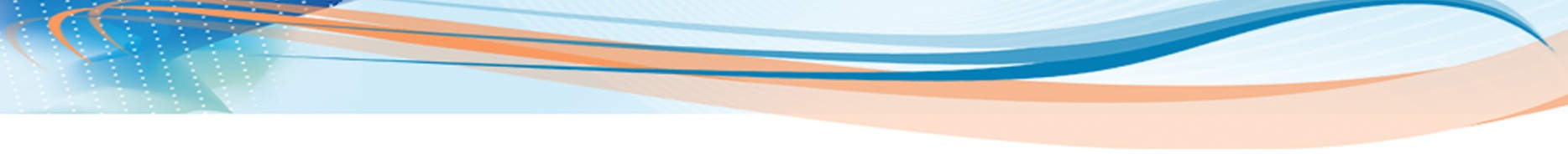 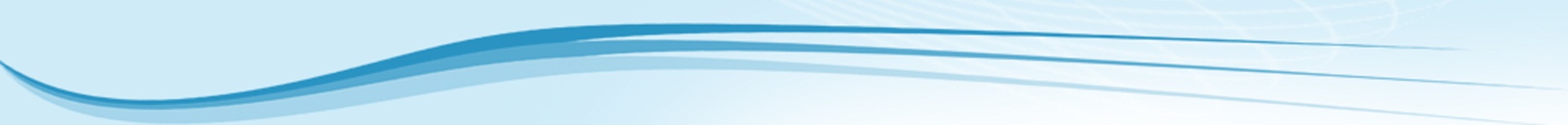 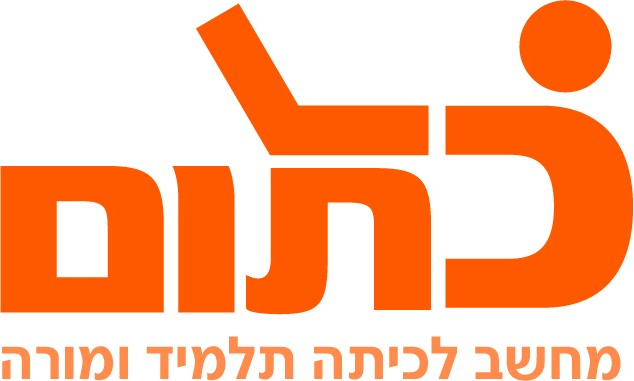 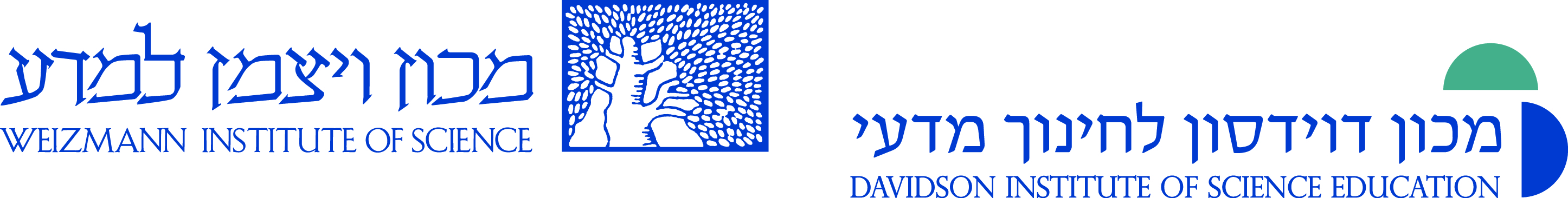 